What adverts could you make from any of these images?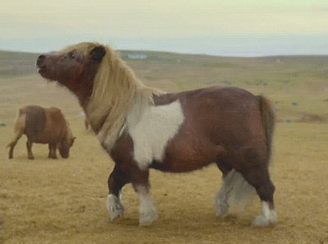 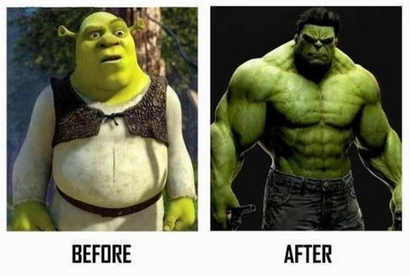 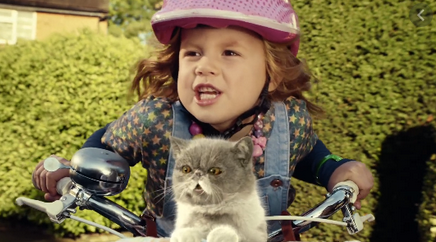 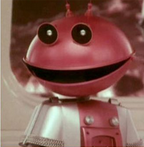 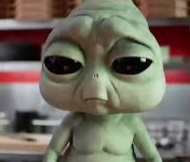 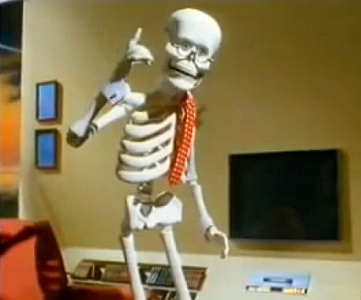 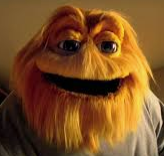 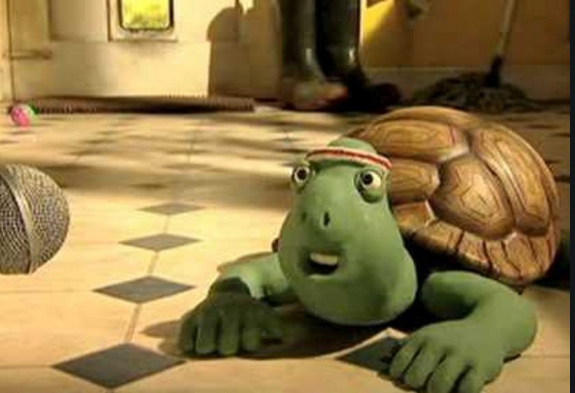 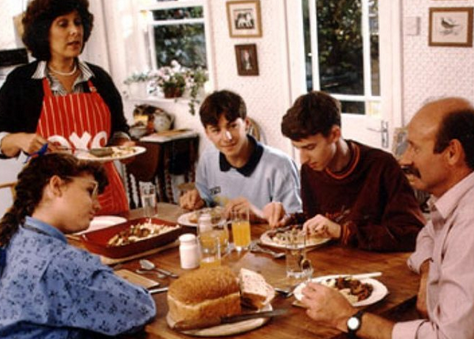 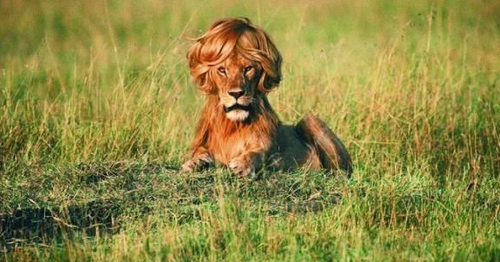 The ads are for (in order): mobile phones, diet drink, phones (again!), instant mashed potato (what’s that??), pizza, video tapes (what are they??) breakfast cereal, mains gas, stock cubes, shampoo.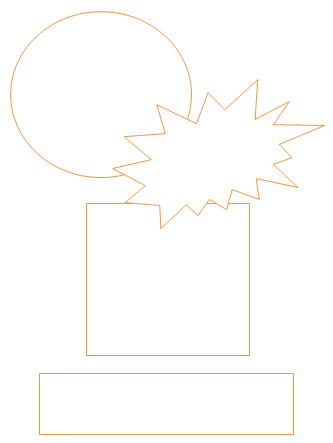 